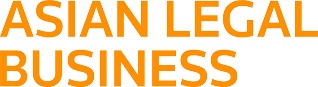 2024 ALB China Top 15 Cybersecurity & Data Protection Lawyers Submission Form2024 ALB China 十五佳网络安全和数据保护律师申报表Nomination No. 1提名人选之一Please clearly mark CONFIDENTIAL next to the names or cases that are not publishable. 如有名字或案件不能发表，请明确在其旁边标注“保密”*Referrer may receive ALB emails.候选人提供的推荐人，可能收到ALB排名、活动、调研相关邮件。By submitting any information and materials to Thomson Reuters, submitter is agreed with below content:All information, materials and submission provided to Thomson Reuters is legally available and not partially or totally, directly or indirectly encumbered by rights owned by third parties. By submitting any information and materials to Thomson Reuters, I understand and agree that neither Thomson Reuters nor its employees shall be liable for any loss, demand, claim or cause of action of any kind, for defamation, invasion of privacy, publicity or any similar matter whether or not such loss, demand or claim is foreseeable or not. Thomson Reuters shall not be responsible for any claims from third parties (whether grounded on intellectual property rights infringements, defamation, or breach of confidentiality or otherwise) related to Thomson Reuters’ publication of the information, materials and submission provided by you. All information, materials and submission provided to Thomson Reuters will be published as-is, without alteration or modification and the submitter will be fully responsible for its submission.Nomination No. 2提名人选之二Please clearly mark CONFIDENTIAL next to the names or cases that are not publishable. 如有名字或案件不能发表，请明确在其旁边标注“保密”*Referrer may receive ALB emails.候选人提供的推荐人，可能收到ALB排名、活动、调研相关邮件。By submitting any information and materials to Thomson Reuters, submitter is agreed with below content:All information, materials and submission provided to Thomson Reuters is legally available and not partially or totally, directly or indirectly encumbered by rights owned by third parties. By submitting any information and materials to Thomson Reuters, I understand and agree that neither Thomson Reuters nor its employees shall be liable for any loss, demand, claim or cause of action of any kind, for defamation, invasion of privacy, publicity or any similar matter whether or not such loss, demand or claim is foreseeable or not. Thomson Reuters shall not be responsible for any claims from third parties (whether grounded on intellectual property rights infringements, defamation, or breach of confidentiality or otherwise) related to Thomson Reuters’ publication of the information, materials and submission provided by you. All information, materials and submission provided to Thomson Reuters will be published as-is, without alteration or modification and the submitter will be fully responsible for its submission.* One firm can nominate at most TWO lawyers who had outstanding achievement in Cybersecurity & Data Protection area.  每一家律师事务所最多能提名2位满足条件的网络安全和数据保护律师，请律所内部协商之后用一名联系人沟通提交报名表。* Candidates can be of any nationality but need to be based in mainland China during the past 12 months.  被提名的网络安全和数据保护律师需要在过去的12个月内常驻中国大陆从事网络安全和数据保护相关法律服务，中外律师不限。* Submission form can be filled in Chinese, or English or bilingual.  表格以中文或英文或中英双语填写均可。* The deadline for submission is Thursday 18:00 January 11, 2024 (Beijing time).  提交报名截止时间为2024年1月11日(周四)下午六点。 * Please mail your submission to: TRALBRanking@thomsonreuters.com  请于截止日期之前将报名表格发送到: TRALBRanking@thomsonreuters.comBASIC INFORMATION基本信息Candidate Name被提名律师姓名Current Law firm所在律师事务所Practice Area(s)执业领域Location工作地点Age年龄Years of Legal Career从业年限Current Title 职务级别Years in Current Firm 当前律所工作年限Bar Qualification(s) and Time执业资格及获得年份Previous firm(s) and Duration (If applicable)此前工作经历及年份（如果有）CAREER HIGHLIGHTS执业生涯突出表现Please list up to five of the most significant Cybersecurity & Data Protection work in career life. Clearly mark CONFIDENTIAL on those that are not publishable.请列举候选人执业生涯中与网络安全和数据保护有关的代表性工作，不超过5项。如有内容不能发表，请明确在其旁边标注“保密”。(Please specify candidate’s role, as well as complexity, innovation, or impact of the work. 请描述候选人在工作中的角色，以及交易的复杂性、创新性、影响等)Please list up to five of the most important Cybersecurity & Data Protection work in the last 12 months. Clearly mark CONFIDENTIAL on those that are not publishable.请列举候选人过去12个月最重要的与网络安全和数据保护有关的工作，不超过5个。如有内容不能发表，请明确在其旁边标注“保密”。(Please specify candidate’s role, as well as complexity, innovation, or impact of the work. 请描述候选人在工作中的角色，以及交易的复杂性、创新性、影响等)Please list up to five of candidate’s key Cybersecurity & Data Protection clients.NOTE: Clearly mark CONFIDENTIAL next to the names that are not publishable.请列举候选人的主要网络安全和数据保护客户，不超过5个。注：如果有名字不能发表，请明确在其旁边标注“保密”Please list up to five new Cybersecurity & Data Protection clients wins in the past 12 months.NOTE: Clearly mark CONFIDENTIAL next to the names that are not publishable.请列举候选人过去12个月中获得的新网络安全和数据保护客户，不超过5个。注：如果有名字不能发表，请明确在其旁边标注“保密”Please list any significant accolades the candidate has received for work in the form of public recognition, awards etc.候选人曾获得奖项RECOMMENDATIONS推荐与评价Some client comments the candidate has received (If available, please name a client contact for reference)客户对候选人有何评价(如有可能请提供一位客户作为推荐人) Comments from managing partner or colleague (If available, please name a contact for reference)律所领导或同事对候选人有何评价(如有可能请提供一位领导或同事作为推荐人)OTHER INFORMATION 补充信息Personal philosophy, i.e. the motivation and excitement about work 个人哲学。如择业原因、工作动力等Future plans and career ambitions将来计划，未来几年的安排，长远目标Other relevant information (including, but not limited to, pro-bono work, charity work, social service etc.)其他提名理由（包括但不限于法律援助，慈善活动，社会公益工作等）BASIC INFORMATION基本信息Candidate Name被提名律师姓名Current Law firm所在律师事务所Practice Area(s)执业领域Location工作地点Age年龄Years of Legal Career从业年限Current Title 职务级别Years in Current Firm 当前律所工作年限Bar Qualification(s) and Time执业资格及获得年份Previous firm(s) and Duration (If applicable)此前工作经历及年份（如果有）CAREER HIGHLIGHTS执业生涯突出表现Please list up to five of the most significant Cybersecurity & Data Protection work in career life. Clearly mark CONFIDENTIAL on those that are not publishable.请列举候选人执业生涯中与网络安全和数据保护有关的代表性工作，不超过5项。如有内容不能发表，请明确在其旁边标注“保密”。(Please specify candidate’s role, as well as complexity, innovation, or impact of the work. 请描述候选人在工作中的角色，以及交易的复杂性、创新性、影响等)Please list up to five of the most important Cybersecurity & Data Protection work in the last 12 months. Clearly mark CONFIDENTIAL on those that are not publishable.请列举候选人过去12个月最重要的与网络安全和数据保护有关的工作，不超过5个。如有内容不能发表，请明确在其旁边标注“保密”。(Please specify candidate’s role, as well as complexity, innovation, or impact of the work. 请描述候选人在工作中的角色，以及交易的复杂性、创新性、影响等)Please list up to five of candidate’s key Cybersecurity & Data Protection clients.NOTE: Clearly mark CONFIDENTIAL next to the names that are not publishable.请列举候选人的主要网络安全和数据保护客户，不超过5个。注：如果有名字不能发表，请明确在其旁边标注“保密”Please list up to five new Cybersecurity & Data Protection clients wins in the past 12 months.NOTE: Clearly mark CONFIDENTIAL next to the names that are not publishable.请列举候选人过去12个月中获得的新网络安全和数据保护客户，不超过5个。注：如果有名字不能发表，请明确在其旁边标注“保密”Please list any significant accolades the candidate has received for work in the form of public recognition, awards etc.候选人曾获得奖项RECOMMENDATIONS推荐与评价Some client comments the candidate has received (If available, please name a client contact for reference)客户对候选人有何评价(如有可能请提供一位客户作为推荐人) Comments from managing partner or colleague (If available, please name a contact for reference)律所领导或同事对候选人有何评价(如有可能请提供一位领导或同事作为推荐人)OTHER INFORMATION 补充信息Personal philosophy, i.e. the motivation and excitement about work 个人哲学。如择业原因、工作动力等Future plans and career ambitions将来计划，未来几年的安排，长远目标Other relevant information (including, but not limited to, pro-bono work, charity work, social service etc.)其他提名理由（包括但不限于法律援助，慈善活动，社会公益工作等）